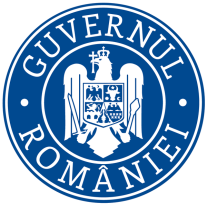           Ministerul Mediului, Apelor și Pădurilor   Agenţia Naţională pentru Protecţia MediuluiDECIZIE DE EMITERE A AVIZULUI  DE MEDIUNr. 3/14.03.2023pentru Amenajamentul silvic U.P. III Pășunea Valea StrâmbăCa urmare a notificării adresate de Composesoratul Valea Strâmbă cu sediul în Comuna Suseni, sat Valea Strâmbă, nr. 202, jud. Harghita, înregistrată la Agenţia pentru Protecţia Mediului Harghita cu nr. 3945/05.05.2021, cu privire la reglementarea în procedura SEA ale planului Amenajamentul silvic U.P. III Pășunea Valea Strâmbă, în scopul emiterii avizului de mediu pentru proiectul de plan promovat de titularul planului susmenționat, în urma parcurgerii etapelor procedurale prevăzute în HG 1076/2004 - privind stabilirea procedurii de realizare a evaluării de mediu pentru planuri şi programe și a analizării documentației tehnice și a completărilor ulterioare, - în temeiul prevederilor articolului nr. 25, alin (1) din H.G. 1076/2004, și pe baza Ordinului M.M.A.P. nr. 262/2020 pentru modificarea Ghidului metodologic privind evaluarea adecvată a efectelor potențiale ale planurilor sau proiectelor asupra ariilor naturale protejate de interes comunitar.Agenţia pentru Protecţia Mediului Harghita decide: Emiterea avizului de mediu pentru: Amenajamentul silvic U.P. III Pășunea Valea Strâmbă elaborat de către S.C. MEALONICERA S.R.L. Brașov,Decizia Agenției pentru Protecția Mediului Harghita se concretizează în Avizul de Mediu.Motivele care au stat la baza luării deciziei:Analizarea calității raportului de mediu, studiului de evaluare adecvată și a planului, parcurgerea etapelor procedurale prevăzute în H.G. 1076/2004 și în Ordinul M.M.A.P. nr. 262/2020, informarea şi consultarea publicului, examinarea punctelor de vedere transmise de autorităţile membre ale Comitetului Special Constituit pentru Raportul de mediu și Studiul de evaluare adecvată ale amenajamentului silvic U.P. III Pășunea Valea Strâmbăconsultarea autorităților publice membrii ai Comitetului Special Constituit în cadrul grupului de lucru organizat în data de 02.11.2022 și în cadrul ședințelor C.S.C. APM Harghita din data de 14.03.2023 și a disponibilizării studiului de evaluare adecvată și a raportului de mediu în vederea implicării publicului și a autorităților/factorilor interesați în cadrul dezbaterii publice organizată din data de 03.03.2023 la Primăria Comunei Susenipunctele de vedere favorabile din partea autorităților implicate/interesate: adresa nr. 759/ST.HR/12.10.2021 ANANP – Serviciul Teritorial Harghita, nr. 1512/08.10.2021 GNM – Comisariatul Județean Harghita, nr. 891/ST.HR/16.12.2022 ANANP – Serviciul Teritorial HarghitaRaportul de mediu elaborat pentru planul menționat respectă conținutul cadru prevăzut în Anexa nr. 2 din HG 1076/2004Studiul de evaluare adecvată respectă conținutul cadru prevăzut în Anexa nr. 2A din Ordinul M.M.A.P. nr. 262/2020Raportul de mediu și Studiul de evaluare adecvată pentru amenajamentul silvic U.P. III Pășunea Valea Strâmbă elaborat de S.C. MEALONICERA S.R.L.concluziile raportului de mediu și studiului de evaluare adecvată sunt favorabile implementării amenajamentului, cu respectarea recomandărilor impuse prin adresa ANANP – Serviciul Teritorial Harghita nr. 891/ST.HR/16.12.2022Pe parcursul întregii proceduri atât Agenţia pentru Protecţia Mediului Harghita, cât și titularul planului a asigurat şi garantat accesul liber la informaţie a publicului şi participarea acestuia la luarea deciziilor în procedura de evaluare de mediu conform prevederilor HG 1076/2004, prin disponibilizarea amenajamentului silvic, a Raportului de mediu și a Studiului de evaluare adecvată pe pagina de internet a agenţiei http://apmhr.anpm.ro, și prin anunțuri în mass-media locală.Consultările online din cadrul Grupului de lucru în perioada 19.10.2022-02.11.2022 privind propunerile la raportul de mediu și la evaluarea adecvatăConcluziile Raportului de mediu și studiului evaluării adecvate sunt favorabile implementării planului din punct de vedere al potențialelor efecte asupra mediului și asupra speciilor și habitatelor ocrotite în cadrul siturilor Natura2000: ROSCI0189 Pârâul Barlangos și ROSPA0033 Depresiunea și Munții Giurgeuluipe parcursul procedurii nu au fost comentarii/observații din partea publiculuiÎnainte de emiterea avizului de mediu este necesară obținerea avizului de la ANANP – Serviciul Teritorial HarghitaÎn conformitate cu prevederile H.G. nr. 1076/2004 procedura va continua cu informarea publicului asupra deciziei de emitere a avizului de mediu și emiterea avizului de mediu. Prezenta decizie se va afişa pe site-ul Agenţiei pentru Protecţia Mediului Harghita apmhr.anpm.ro -Reglementari/Avizul de mediu, și la sediul Agenţiei pentru Protecţia Mediului Harghita.Conform prevederilor art. 32 din Hotărârea Guvernului nr. 1076/2004 și în urma luării deciziei emiterii avizului de mediu în cadrul Comitetului Special Constituit din data de 14.03.2023 aveţi obligaţia de a informa publicul asupra deciziei emiterii avizului de mediu, în termen de 5 zile de la primirea modelului de anunţ, prin publicare în presa locală în limba română şi în limba maghiară, prin afişarea acestuia la sediul propriu şi pe pagina proprie de internet.Prezenta decizie poate fi contestată în conformitate cu prevederile Legii contenciosului administrativ nr. 554/2004 cu modificările şi completările ulterioare.  DIRECTOR EXECUTIV                                                     	ŞEF SERVICIU A.A.A.ing. DOMOKOS László József                                               	ing. BOTH EnikőÎNTOCMIT								ȘEF SERVICIU CFMgeogr. MIHÁLY István						ing. SZABÓ SzilárdDecizia de încadrare s-a emis în 2 exemplareEx. Nr. 1 - original s-a predat titularului planuluiEx. Nr. 2 – original s-a îndosariat în dosarul de obiectivAGENŢIA PENTRU PROTECŢIA MEDIULUI HARGHITA